Name: _________________________	Table #: ________ Period: ___________	Date: _____                                                                          4.4B Graphing Linear Equations in Slope Intercept Form_Classwork Objective:  Analyze graphs to determine slope, y-intercept, x-intercept and equation of the line.  CCSS:  8.EE.6      	 HW:  4.4B worksheetp. 168 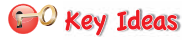 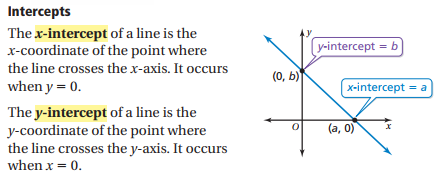 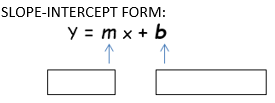 1a.  Graph .  Identify the x-intercept.	     1b.  Graph .  Identify the x-intercept.        slope:  _______       y-intercept: _______                         slope:  _______          y-intercept: _______                                           x-intercept:  ______				                        x-intercept:  ______                                      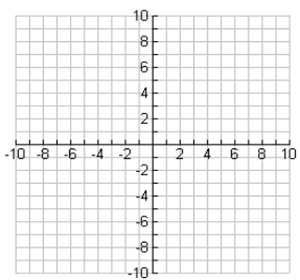 2a.  Graph .  Identify the x-intercept.	         2b.  Graph .  Identify the x-intercept.        slope:  _______       y-intercept: _______                         slope:  _______          y-intercept: _______                                           x-intercept:  ______				                        x-intercept:  ______                                      1.  Solve for y2.  Identify the slope and y-intercept      m = _______         (slope)      b =  _______         (y-intercept)3.  Graph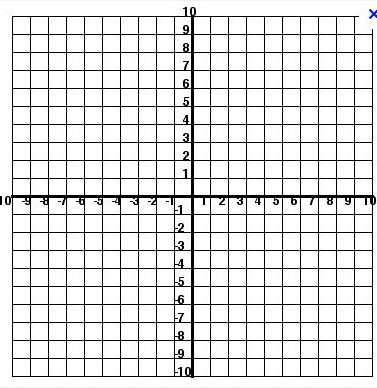 4.  Identify 3 solutions of the equation      (pick 3 ordered pairs that lie on the        line)5.  Pick one of the points from #4 and prove algebraically that it is a solution     (HINT:  Substitute the x-coordinate for “x” and the y-coordinate for “y” into the       equation)5.  Pick one of the points from #4 and prove algebraically that it is a solution     (HINT:  Substitute the x-coordinate for “x” and the y-coordinate for “y” into the       equation)